1.	Participant2.	Required exhibition space and mandatory fee/s	All amounts indicated below are subject, where applicable, to statutory German and to statutory foreign taxation2.1.	Participation up to and including the 4th time: à EURO 300,00 / participant2.2.	Participation for the 5th time or more:• not applicable2.3.	Participation of exhibitors, which cannot sign the attached declaration regarding double-funding respectively participation of the public sector (public authorities or public companies): à EURO 850,00 / participant3.	Mandatory fee/s• not applicable4.	Exhibition goods (At information stand: product range)	Dimensions	Weight•      	     	     •      	     	     •      	     	     We have noted and acknowledged the General and Special Conditions of Participation. We undertake only to exhibit products which are produced according to No. 8 of the General Conditions for Participations of the Federal Republic of Germany at trade fairs and exhibitions abroad. We have completed and enclosed the registration appendices. We agree to the computer-aided recording, storage, and forwarding of company details to third parties. We declare, that insolvency proceedings have not been filed or opened for our assets or that we have not issued or are obliged to make a statutory declartion in accordance with sec. 802c Civil Code of Civil Procedure (ZPO) or sec. 384 of the German Tax Code (AO) 1977.Enclosures:• Appendix to registration form: Special Conditions of Participation• Appendix to registration form: General Conditions of Participation• Appendix to registration form: Declaration regarding double-funding resepectively participation of the public sector Information centre of the Federal Republic of GermanyBAU China (formerly FENESTRATION BAU China) - Asia Pacific Leading Trade Fair for Building Systems Solutions, High-End Technologies and Materials
23. Jun. - 26. Jun. 2022, Shanghai, China, People's Republic Appendix to registration form(Mandatory: please return with the registration form)	ExhibitorDeclaration regarding double-funding respectively participation of the public sector 
(public authorities or public companies)With our registration for the Information centre of the Federal Republic of Germany at the BAU China (formerly FENESTRATION BAU China) - Asia Pacific Leading Trade Fair for Building Systems Solutions, High-End Technologies and Materials
23. Jun. - 26. Jun. 2022, ShanghaiI hereby declare/we hereby declare, that I/we do not receive any institutional fundings granted/covered by public resources. I hereby declare/we hereby declare, that I/we do not receive any further public support out of project fundings for the participation at this trade fair/exhibition.I hereby declare/we hereby declare, that my/our company is not a federal, state or municipal authority, is neither a state development institution nor a any other legal entity under public law.I hereby declare/we hereby declare that my/our company is not directly or indirectly majority-owned by a religious community/communities or by a legal entity/entities under public law.Information centre of the Federal Republic of Germany BAU China (formerly FENESTRATION BAU China) - Asia Pacific Leading Trade Fair for Building Systems Solutions, High-End Technologies and Materials
23. Jun. - 26. Jun. 2022, Shanghai, China, People's Republic Information centre of the Federal Republic of Germany BAU China (formerly FENESTRATION BAU China) - Asia Pacific Leading Trade Fair for Building Systems Solutions, High-End Technologies and Materials
23. Jun. - 26. Jun. 2022, Shanghai, China, People's Republic Information centre of the Federal Republic of Germany BAU China (formerly FENESTRATION BAU China) - Asia Pacific Leading Trade Fair for Building Systems Solutions, High-End Technologies and Materials
23. Jun. - 26. Jun. 2022, Shanghai, China, People's Republic 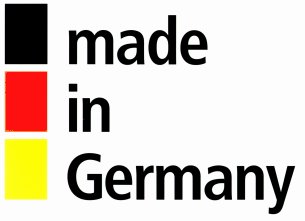 OrganiserIn cooperation withIn cooperation withIn cooperation withNürnbergMesse GmbHMessezentrum90471 NurembergGermanyNürnbergMesse GmbHMessezentrum90471 NurembergGermany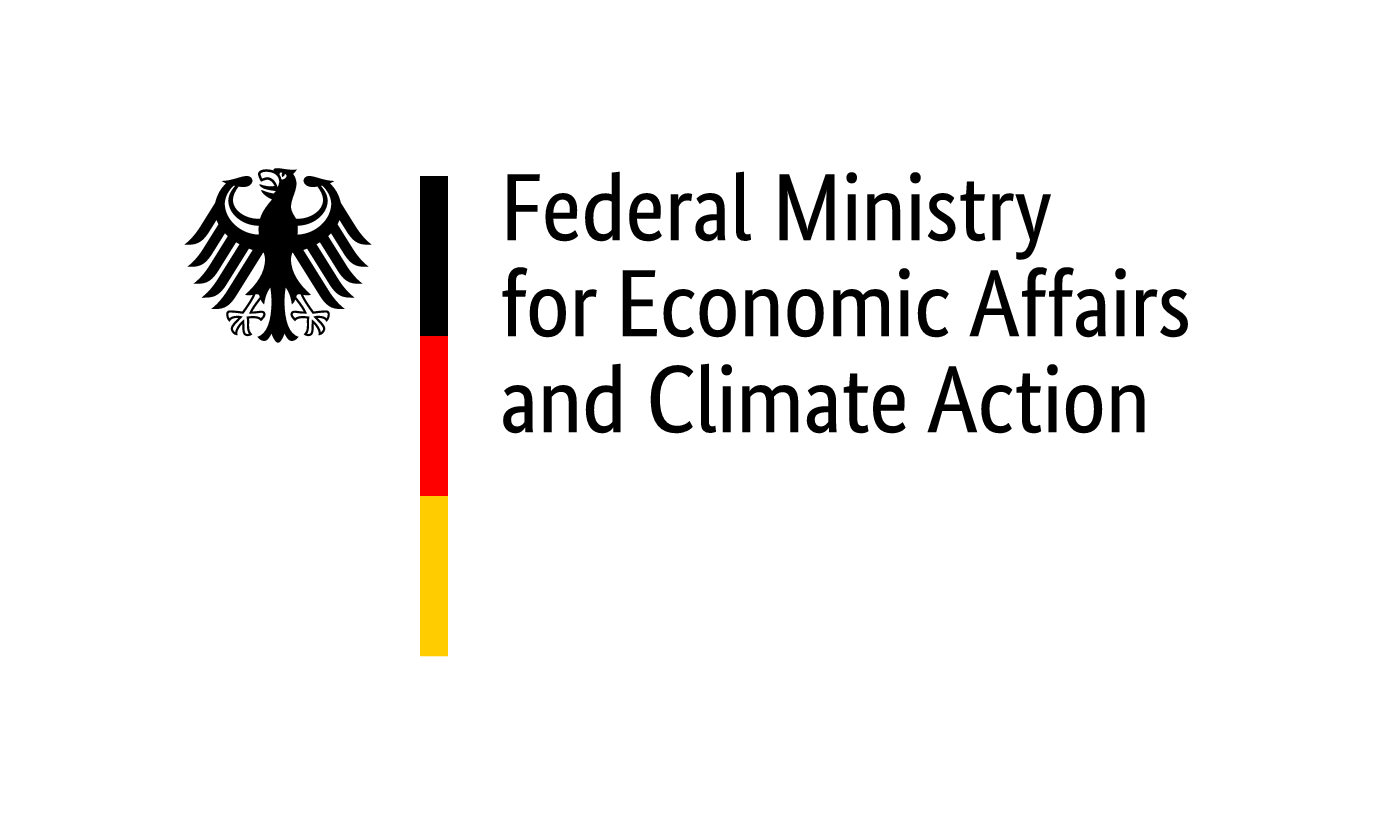 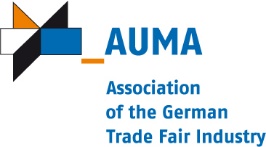 Realisation and exhibition management (implementation company
	within the meaning of the General Conditions of Participation)Realisation and exhibition management (implementation company
	within the meaning of the General Conditions of Participation)Realisation and exhibition management (implementation company
	within the meaning of the General Conditions of Participation)Realisation and exhibition management (implementation company
	within the meaning of the General Conditions of Participation)NürnbergMesse GmbHhttp://www.nuernbergmesse.deNürnbergMesse GmbHhttp://www.nuernbergmesse.deNürnbergMesse GmbHhttp://www.nuernbergmesse.deNürnbergMesse GmbHhttp://www.nuernbergmesse.dePhone: 	+49 911 8606-0Project manager: 
Veronika Zinklveronika.zinkl@nuernbergmesse.dePhone:	+49 911 8606-8687Fax: 	+49 911 8606-8694Phone: 	+49 911 8606-0Project manager: 
Veronika Zinklveronika.zinkl@nuernbergmesse.dePhone:	+49 911 8606-8687Fax: 	+49 911 8606-8694Phone: 	+49 911 8606-0Project manager: 
Veronika Zinklveronika.zinkl@nuernbergmesse.dePhone:	+49 911 8606-8687Fax: 	+49 911 8606-8694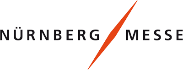 RegistrationClosing date for registrations: 18. March 2022Closing date for registrations: 18. March 2022Closing date for registrations: 18. March 2022Closing date for registrations: 18. March 2022Closing date for registrations: 18. March 2022We hereby register as participants at the above-mentioned participation.We hereby register as participants at the above-mentioned participation.We hereby register as participants at the above-mentioned participation.We hereby register as participants at the above-mentioned participation.We hereby register as participants at the above-mentioned participation.We hereby register as participants at the above-mentioned participation.Company name:Street:Contact partner:Postcode & town:Phone:Federal state:Fax:VAT ID:E-Mail:	Place, dateCompany stamp & legally binding signatureCompany:Street:Managing Director:ZipCode, Town:Commercial Reg.-No.:Federal state:District court:Contact partner:	Place, DateCompany stamp & legally binding signature